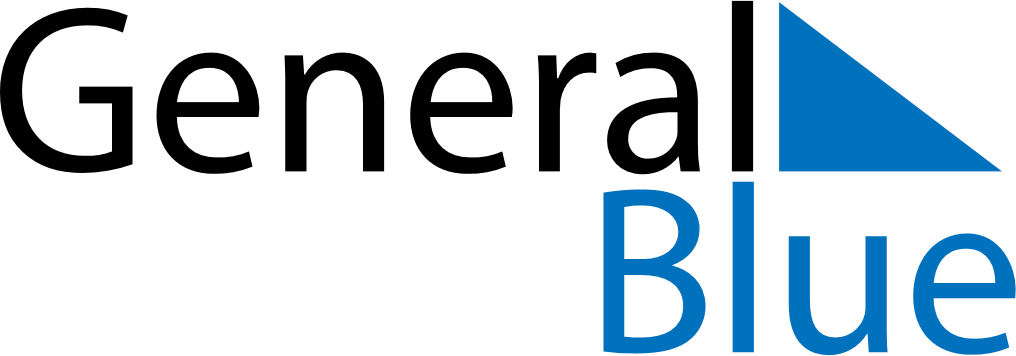 March 2071March 2071March 2071March 2071March 2071SundayMondayTuesdayWednesdayThursdayFridaySaturday12345678910111213141516171819202122232425262728293031